MASS INTENTIONS+ Ljaba & Mile Vukovic   April 13th + Nikola Paulic – April 14th (11:00 am.)Members of the Knights of Columbus sell No Frills and Sobeys  gift  cards before and after all weekend Masses. Please take the time to support the program regularly.  Gifts cards will not be sold on Easter weekend. (April 20th & 21st)Blank Schedules for Holy Week are at the back of the church.  PLEASE fill in your names for the mass you will be attending. "Pictorial directories can be picked up at  the Parish office during office hours or you can call Belinda Halbach 780-236-0057 to arrange for pick up."K of C Food Bank DriveThe Knights of Columbus are holding their monthly food drive in support of the Leduc Food Bank the week end of April 27/28.  Please drop your donations in the bin in the Church vestibule.  Bible Study will be beginning a new study (April 15, 29) called SAVEDA BIBLE STUDY GUIDE FOR CATHOLICS by Fr. Mitch Pacwa.For information call Eunice at 780 929-6579Due to allergies and sensitivity issues PLEASE refrain from using/wearing strong scented products.  Palm Sunday is the final Sunday of Lent, the beginning of Holy Week, and commemorates the triumphant arrival of Christ in Jerusalem, days before he was crucified. Palm Sunday is known as such because the faithful will often receive palm fronds which they use to participate in the reenactment of Christ's arrival in Jerusalem. In the Gospels, Jesus entered Jerusalem riding a young donkey, and to the lavish praise of the townspeople who threw clothes, or possibly palms or small branches, in front of him as a sign of homage. This was a customary practice for people of great respect. Palm branches are widely recognized symbol of peace and victory, hence their preferred use on Palm Sunday. The use of a donkey instead of a horse is highly symbolic, it represents the humble arrival of someone in peace, as opposed to arriving on a steed in war. A week later, Christ would rise from the dead on the first Easter. During Palm Sunday Mass, palms are distributed to parishioners who carry them in a ritual procession into church. The palms are blessed, and many people will fashion them into small crosses or other items of personal devotion. These may be returned to the church or kept for the year. Because the palms are blessed, they may not be discarded as trash. Instead, they are appropriately gathered at the church and incinerated to create the ashes that will be used in the follow year's Ash Wednesday observance. The colors of the Mass on Palm Sunday are red and white, symbolizing the redemption in blood that Christ paid for the world.Divine Mercy - Sunday April 28th at 3:00 pm Join us for the Chaplet of Divine Mercy/Exposition of The Blessed Sacrament on Sunday, April 28th at 4:00 pm. Prayed on ordinary rosary beads, The Chaplet of The Divine Mercy is an intercessory prayer that extends the offering of the Eucharist, so it is especially appropriate to use it after having received Holy Communion at Holy Mass. It may be said at any time, but our Lord specifically told St. Faustina to recite it  during the nine days before the Feast of Mercy (the first Sunday after Easter).  He then added: “By this Novena, (of Chaplets) I will grant every possible grace to souls.” There will be a box in the foyer for your prayer intentions which will be offered at the Divine Mercy.Archbishop Smith reminded us of the treasure we have in Catholic education, the gift to practice our faith and beliefs in our publicly funded Catholic schools.He invited parishes to support the newly formed GrACE advocacy group created by the Alberta Bishops, the Catholic Superintendents and school trustees.Catholic schools are an extension of the parish and contribute in the mission of the church.  Globally the Catholic church supports more education than any other organization, we need to uphold this first place mission work. Let's talk about how we can work as a community to overcome challenges and ensure the future of Catholic education in Alberta. All parishioners are invited to attend the GrACE event at:Mother d'Youville school on April 29th  at 7:00 pm.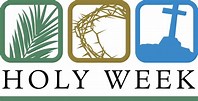 Holy Thursday (April 18th) 7:00 p.m.Good Friday – (April 19th)            Outdoor Way of the Cross 2:00 p.m.  Good Friday Service 3:00 p.m.Holy Saturday – (April 20th) 9:00 p.m.Easter Sunday– (April 21st) 9:00 a.m. (bilingual) & 11:00 a.m. Special considerations during Holy Week Fasting on Good Friday: Good Friday is a universal day of fasting and abstinence from eating meat. Ringing the Bells: Please bring bells from home to ring during Gloria at Easter Vigil and on Easter Sunday. People with allergies: Incense will be used on Holy Thursday and at Easter Vigil.April 14, 2019 e-mail bulletinGood Friday Procession of the Cross - LeducJoin us on Good Friday, April 19, as we carry the Cross through the streets of Leduc. The procession will start at the front entrance of the Leduc Civic Centre (Library). The Cross will be carried to the various social service agencies located throughout our community as we sing, pray and meditate on the Passion of Jesus Christ. The walk starts at 5:30 p.m. and the distance is approximately 1.6 km. We invite all children to bring along their own crosses to carry during the walk. For more information, phone, text or email David Rantucci at 780-599-2665 or davidr@thermo-design.com.Stewardship Corner Palm Sunday of the Passion of the Lord Weekend of April 13/14, 2019 In the prelude to today’s great Passion Narrative, Saint Paul reminds us that we find our hope in the “emptiness” and “humility” of Christ Jesus; a life that led to the cross, but through the cross, to glory and exaltation. The way is not easy. Good stewards know that it requires a willingness to lay aside all rights of personal privilege; emptying ourselves in the service of others; embracing values different from the values of the world. It requires an understanding that to be “in Christ” means to be a servant because Christ came into the world, not as Lord but as servant. What crosses are we willing to carry? What worldly values are we willing to forego in order to share Christ’s glory?Sacred DaysLord Jesus,you entered Jerusalemamid resounding echoes of praise.We join the multitudesof your disciples,who through the ages,proclaim you as King.Strengthen usas we accompany youduring these sacred daysof singing and praying,in awe of your love.May we have the courage to follow youand be transformed by your sacrifice.We ask this through Christ our Lord. Amen.